Order of Service – Sunday Morning, August 23, 2020Worship Music Leader: Zach LaneMissionary Update:  Mark & Maria WalkerService Theme: Purity For we must all appear before the judgment seat of Christ, so that each one may be recompensed for his deeds in the body, according to what he has done, whether good or bad. (2 Corinthians 5:10)(Verse of the month for August)Prelude Congregational SingingWelcome, Announcements and PrayerCongregational SingingMissionaries of the Week – Mark & Maria WalkerMessage – Pastor Andy Mooren Congregational SingingClosing PrayerThank you for joining us this morning.  We hope you will find it a blessing. We encourage you to maintain a degree of social distancing (six feet) from others that are not part of your own household. The Walker Room is open for overflow. You can also listen to the service on your FM Radio at 87.9 if you prefer to stay in your car.Faith Promise - 2020 has been a crazy year for all of us, so let's start something new! We usually emphasize Faith Promise in March and ask for giving pledges for the coming year.  This year we were interrupted by COVID-19.  If you haven’t already submitted a Faith Promise slip for the year, we are asking our church to turn in Faith Promise slips by September 6. This will allow us to properly budget for our missionary committee when the fiscal year begins.  Have any questions? Feel free to ask anyone on the committee: Maggie Austin, Joyce Bowden, Shirley Chadwick, Marsha Hubble, Rob Lambert, June SwingerThe Men's Bible Study is using LifeGuide Bible Studies materials entitled, "Praying the Psalms."  We will be discussing Psalm 57--A Prayer of Distress at our next meeting.  The small group meets each Monday from 6:30 to 8:00 pm.  All men of the church and the community are welcome to attend.  If you have questions, please see Steve Darling.This Week’s CalendarMen’s Bible Study -– Monday at 6:30 p.m.Prayer Meeting – Wednesday at 6:30 p.m.Parents of Momentum students (7th-12th grade) are invited to a parent’s meeting on Sunday, August 30th at 5:30pm to cover what the Fall Semester happenings, events, and lessons look like and a time for questions.  Momentum is planning to start up again on September 13th from 5:30pm-7:00pm.We want to thank the congregation for their continued support to our missionaries. We have been able to bless two missionaries in wonderful ways! We have been able to send the MacPhail-Fausey family (they were recent speakers at our church) $500 for text books as well as $500 to Howard and Anita Deal for medical expenses! We praise the Lord for being able to bless our missionaries in this way! In October, there will be open positions for the Missionary Committee. Please be praying about this opportunity to serve our church and missionaries!Awana news - 2 Timothy 2:15 – “Study to show thyself approved unto God, a workman who needs not to be ashamed, rightly dividing the word of truth.” Many of you probably recognize this as the Awana theme verse. We are looking forward to the start of Awana club this year, though at this time, we are not sure what it will look like. Please be in prayer for this ministry - that we will be able to meet in person, that we will be able to reach out into our community with the Gospel message so lives will be changed. Also, please be in prayer about your participation in Awana as a clubber or leader.  More info regarding leaders meeting and registration will follow soon. If you have any questions, please feel free to contact Robert Insley at 616-894-0924 or Insley11@gmail.comSenior Pen Pals Ministry. All of the names we've received from Fountain View Assisted Living of Lowell have now been assigned a pen pal from Galilee. But if you missed your opportunity to receive a senior pen pal, don't worry, because we can get more names! Already we have heard of residents there who have been blessed by receiving a letter from their pen pals. If you'd like to get involved in this ministry, please contact Pastor Andy or Kathi Mooren. Thanks for sharing Christ's love with our elderly neighbors.Decisions – Prayer Requests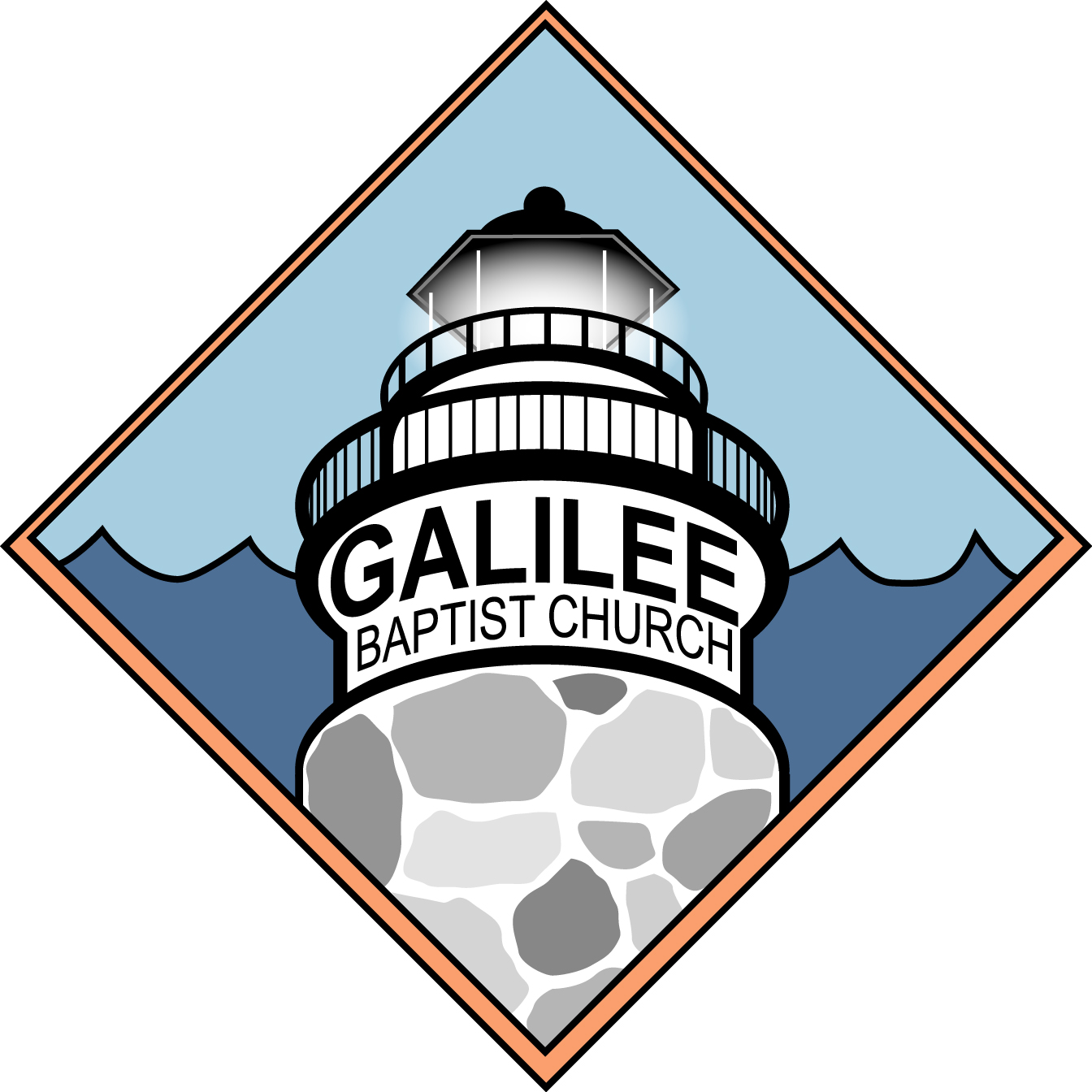 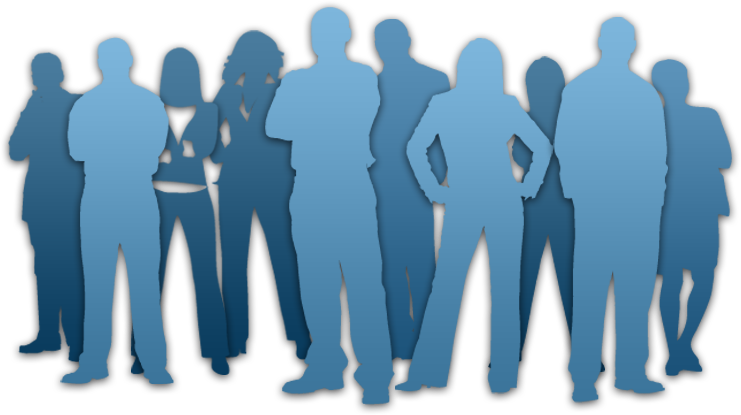 Please complete your name and address on the reverse side and check all that apply.)I am making a first-time commitment to ChristI am renewing my commitment to ChristI am interested in being baptizedI am interested in becoming a member of Galilee Baptist ChurchI am interested in one-on-one Bible study I would like information on:How to become a ChristianHow to become a memberFamily activitiesAdult ministriesYouth ministriesChildren’s ministriesMusic MinistriesOther:  
I would like a visit from the pastor.I would like more information about Galilee.Prayer Request:____________________________________________________________________________________ ____________________________Include this request in the printed church prayer bulletin?Yes ___     ⁭No ___Guest Response Card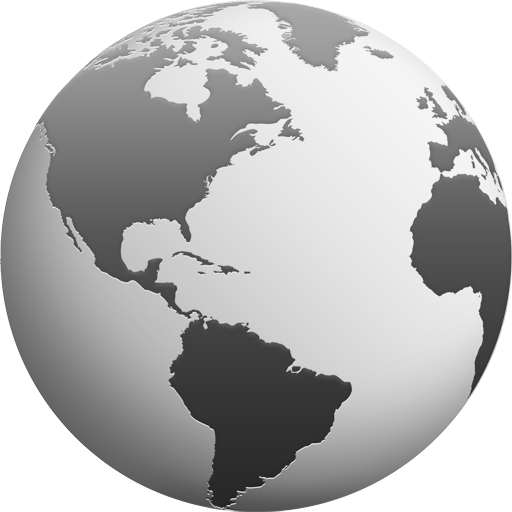 Date: _______________________Mr.  ____   Mrs. ____    Ms.  _____Name: ______________________Address: ____________________City: _______________ St: _____Zip: ________________________Phone______________________E-Mail: ______________________Age Group:___ Jr. High        ___ Sr. High___19-25 yrs.     ___ 26-35 yrs.___ 36-50 yrs.    ___ 51-64 yrs.___ 65+ yrs.Children living at home (names & ages):_____________  ___________________________  ______________Please check one:___ First time visitor___ Returning visitorI am: ____ looking for a church home____  just visiting____  an out-of-town guestI am visiting with ______________Sunday School – Pray for our CE Committee, Deacons, and Building Reopening team as we consider how to resume Sunday School and other aspects of our ministry with the COVID pandemic still continuing.Bulletin Announcements need to be submitted to the church office by 10:00 a.m. on Thursday mornings at the latest.Prayer Requests & UpdatesPray for our school administration, teachers, staff and students as they prepare to start a new school year.  There will be a lot of adjustments and have already been a number of disappointments.  Pray for safety, quality learning and social growth during this time of social distancing.Dave Bjork was given another unit of blood around 7:30 which indicates there is still some bleeding somewhere.  His hemoglobin counts seemed to hold steady the rest of the night and this morning.  Pray that the bleeding will stop.  We can be thankful his breathing and pain levels seem to be improving and he is getting nutrition through an IV line. Pray for God's grace and healing.Jim Stuart went through heart surgery well and is at home recovering.  Continue to pray for strength and healing.John Bateman is scheduled for ankle surgery in September.  They are considering a sleep apnea test.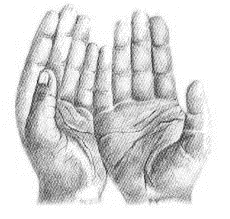 Galilee Baptist Church291 Orchard Street / P.O. Box 32Saranac, MI  48881(616) 642-9174www.galileesaranac.com